OFFICER DECISION REPORT – ZEBRA PEDESTRIAN CROSSING INFORMAL CONSULTATION (Cabinet Member for Highways)PREPARED BY: Traffic Management Team, Highways and Traffic Group1.	DELEGATIONThe delegation to be exercised in this report is contained within Part 3, Section 4 of the Constitution under the Delegation of Functions to Officers, as follows: For the purposes of this report, the Director of Place Management holds the delegated power to make, amend or revoke any Orders.2.	LEGAL AUTHORITYThis proposal is made in accordance with the Road Traffic Regulation Act 1984, which under Section 23 enables local highway authorities to establish crossings for pedestrians.3. 	PROPOSALSTo install a zebra pedestrian crossing on Lansdown Road, to the south of its junction with Lansdown Grove, and to remove two on-street residents parking bays in Lansdown Road.  The proposals are shown on the attached drawing.4.	BACKGROUNDThere is a pedestrian ‘desire line’ across Lansdown Road between Lansdown Grove and the footpath down to St. James Park, which is used by parents and children heading to and from St. Andrews Primary School.  A pedestrian survey undertaken at this location between 07:00am and 19:00pm on Wednesday 27th September 2023 showed 129 westbound pedestrians, and 159 eastbound pedestrians.There is an outbound bus stop to the north of Lansdown Grove, and an inbound bus stop to the south, so a pedestrian crossing in this location will also aid pedestrians using public transport along Lansdown Road.During construction of the adjacent Hope Place development, temporary signal controlled (pelican) crossings were introduced to assist pedestrians crossing Lansdown Road, one of which was positioned at the location of the proposed zebra crossing, and several residents have expressed that this temporary crossing was beneficial. To ensure that appropriate visibility to and from the crossing is achieved, the existing footway on the east side is proposed to be extended further into the carriageway, and the existing footway build-out on the west side is proposed to be removed. As a result, two on-street residents’ parking spaces would need to be removed to facilitate the safe passage of opposing vehicles on Lansdown Road, in particular larger vehicles such as buses.    5.	SOURCE OF FINANCEThis proposal is being funded through the 2023/24 Transport Improvement Programme. 6. 	CONSULTATION REQUIREMENTThe proposal requires informal consultation with the Chief Constable, Ward Members, the Parish Council, and the Cabinet Member for Transport. PROPOSAL(S) APPROVED FOR INFORMAL CONSULTATION WITH THE CHIEF CONSTABLE, PARKING SERVICES, WARD MEMBERS and CABINET MEMBER FOR HIGHWAYS.7. 	COMMENTS RECEIVED TO DATEChief ConstableVisibility of and from the proposed zebra crossing is key at this location and the proposed footway extension and removal of on street parking bays to achieve the appropriate visibility is understood. Will there be advance warning of the pedestrian crossing on the downhill approach?Given the proximity of housing to the proposed crossing location, will beacons associated with the crossing be cowled? Has consideration been given to illuminated poles associated with the crossing, to enhance awareness of the crossing during the hours of darkness?Parking ServicesI note that the proposal will result in the loss of two resident permit holder spaces within zone 11.  I would further add that this will have no impact on space availability for properties directly adjacent to the proposal at this time as they are located within a different zone and cannot use these spaces with their permit.  I also note that demand for permit parking, when compared to the number of permits issued, within zone 11 remains at 62% therefore this will have a negligible impact on space availability within zone 11.Ward MembersCouncillor Lucy HodgeI support the proposal. There have been many requests for a pedestrian crossing in this location from residents to enable safe crossing of this busy stretch of Lansdown Road.Councillor Mark ElliottNo comments received.REPORT APPROVED FOR CIRCULATION TO CABINET MEMBER FOR HIGHWAYS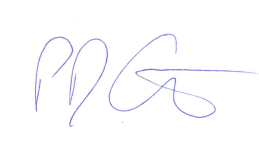 Paul Garrod							Date:           4th January 2024Traffic Management and Network ManagerTITLE OF REPORT:       PROPOSAL: SCHEME REF No:REPORT AUTHOR:Lansdown Road, BathProposed Zebra Crossing23-028Neil TerrySection AThe Chief Executive, Strategic Directors, Divisional Directors and Heads of Service have delegated power to take any decision falling within their area of responsibility….”Section BWithout prejudice to the generality of this, Officers are authorised to:serve any notices and make, amend or revoke any orders falling within his/her area of responsibility.Section D9An Officer to whom a power, duty or function is delegated may nominate or authorise another Officer to exercise that power, duty or function, provided that Officer reports to or is responsible to the delegator.